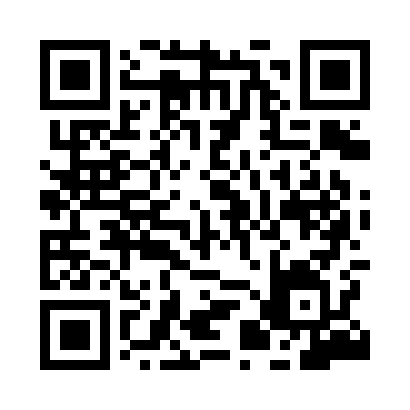 Prayer times for Arez, PortugalWed 1 May 2024 - Fri 31 May 2024High Latitude Method: Angle Based RulePrayer Calculation Method: Muslim World LeagueAsar Calculation Method: HanafiPrayer times provided by https://www.salahtimes.comDateDayFajrSunriseDhuhrAsrMaghribIsha1Wed4:496:311:286:228:2510:012Thu4:476:301:286:238:2610:033Fri4:466:291:286:238:2710:044Sat4:446:281:286:248:2810:055Sun4:426:271:286:258:2910:076Mon4:416:261:276:258:3010:087Tue4:396:251:276:268:3110:108Wed4:386:231:276:268:3210:119Thu4:366:221:276:278:3310:1210Fri4:356:211:276:278:3410:1411Sat4:336:201:276:288:3510:1512Sun4:326:191:276:288:3610:1713Mon4:306:181:276:298:3710:1814Tue4:296:171:276:298:3710:1915Wed4:276:171:276:308:3810:2116Thu4:266:161:276:308:3910:2217Fri4:256:151:276:318:4010:2318Sat4:236:141:276:318:4110:2519Sun4:226:131:276:328:4210:2620Mon4:216:121:276:328:4310:2721Tue4:206:121:286:338:4410:2922Wed4:186:111:286:338:4510:3023Thu4:176:101:286:348:4510:3124Fri4:166:101:286:348:4610:3225Sat4:156:091:286:358:4710:3426Sun4:146:081:286:358:4810:3527Mon4:136:081:286:368:4910:3628Tue4:126:071:286:368:4910:3729Wed4:116:071:286:378:5010:3830Thu4:106:061:296:378:5110:3931Fri4:096:061:296:388:5210:41